COON VALLEY LUTHERAN CHURCH“We are a family of God, striving to enrich the lives of all through the love of Christ.” Sunday, July 18~9:00 a.m.PRELUDE	                                                  			    Mary Schultz     ~ GATHERING ~ The Holy Spirit calls us together as the people of God. WELCOME and ANNOUNCEMENTSCONFESSION AND FORGIVENESS  (inspired by Psalm 23, Psalm 100 and John 10:11-18)Lord, like a shepherd,You never stop searching for Your people,
Your care for us anticipates our need.
Before we recognized we needed Your grace,
in love, Jesus gave His life for our forgiveness.We confess that we need Your forgiveness,we confess our sins:
You are the shepherd and we are Your flock,but we admit the times we have tried to take Your place  and take control ourselves.
We admit that we have not always trustedYour good news to be good for us.At times we have pleaded with You to care for us,
but we have held back from caring for othersand ignored the needs of others.Lord, have mercy upon us.Forgive us in the name of Jesus.
Loving shepherd, teach us by the Holy Spirit to follow Youin the days and places of the weeks ahead.
Through Jesus Christ we pray, Amen.Jesus himself bore our sins in his body on the cross, so that, free from sinswe might live for righteousness; So, hear the good news:in Jesus Christ we are sought, we are found, we are forgiven.Thanks be to God!PRAYER of the DAY O God, powerful and compassionate, you shepherd your people, faithfully feeding and protecting us.  Heal each of us, and make us a whole people, that we may embody the justice and peace of your Son, Jesus Christ, our Savior and Lord.  Amen.  HYMN			    The Church’s One Foundation (insert)	    	   Mary Schultz			       ~ WORD ~ (Scripture insert)God speaks to us in scripture reading, preaching, and songFIRST READING:  Jeremiah 23:1-6PSALM: Psalm 23 KJV (read in unison)  SECOND READING: Ephesians 2:11-22GOSPEL: Mark 6:30-34, 53-56	   The Gospel of the Lord.  Thanks be to God.  SERMON HYMN of the DAY 	The King of Love My Shepherd Is (insert)  	   Mary Schultz~ RESPONSE TO THE WORD ~The Holy Spirit calls us as a community to say what we believe, reach out to each other and offer gifts and prayers for God’s purposes.THE APOSTLES’ CREEDI believe in God, the Father Almighty, Creator of Heaven and earth; 
I believe in Jesus Christ, God’s only Son Our Lord, 
 	who was conceived by the Holy Spirit, 	born of the Virgin Mary, suffered under Pontius Pilate, was crucified, died, and was buried;he descended to the dead. On the third day he rose again;he ascended into heaven,he is seated at the right hand of the Father,and he will come to judge the living and the dead.
 I believe in the Holy Spirit, the holy catholic church, 	 the communion of saints, the forgiveness of sins,  the resurrection of the body, and the life everlasting. Amen.PRAYERS of INTERCESSION Hear us, O God….Your mercy is great.THE LORD’S PRAYEROur Father who art in heaven, hallowed be thy name, thy kingdom come, thy will be done, on earth as it is in heaven. Give us this day our daily bread; and forgive us our trespasses, as we forgive those who trespass against us; and lead us not into temptation, but deliver us from evil. For thine is the kingdom, and the power, and the glory, forever and ever.  Amen.OFFERING and OFFERTORY PRAYERGod of love, you abide with us; you provide for all our needs and guide us in your ways. Out of gratitude for your care, we bring our gifts before you. Use them for your work of caring, that all may feast at the table of abundance, walk without fear, and drink deeply from the cup of compassion. Amen.                                                                      ~SENDING ~                         God blesses us and sends us in mission to the world.BENEDICTIONBELLS DISMISSAL 	 Go in peace.  Serve the Lord.  Thanks be to God!POSTLUDE									Mary Schultz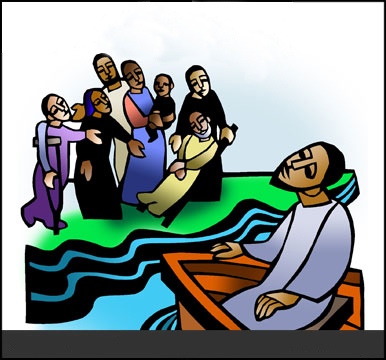 COON VALLEY LUTHERAN CHURCHEighth Sunday after PentecostJuly 18, 2021~Bulletins are in memory of Robert Brye’s 80th birthday from Kim Cade~We thank all who worship with us today.  Please remember to wear your mask.  Thank you!~Please join us outside after worship for coffee fellowship hosted by the Worship Committee!Head Usher: Reader: Jan BenderVideographer: Dan WollmanCoffee Servers: Worship Committee			          ScheduleMONDAY: Pastor Julie’s SabbathNEXT SUNDAY: 9:00a/Worship; Sidewalk Fellowship provided in honor of the birthday of Pauline Moilien*Pastor Julie will be on vacation today (after our service) through Wednesday, July 21. She will be in the office on Thursday, July 22. In that time, please contact Jamie in the event of an emergency 317-0007.FIRST READING: JEREMIAH 23:1-6Woe to the shepherds who destroy and scatter the sheep of my pasture!  Says the LORD.  Therefore thus says the LORD, the God of Israel, concerning the shepherds who shepherd my people: It is you who have scattered my flock, and have driven them away, and you have not attended to them.  So I will attend to you for your evil doings, says the LORD.  Then I myself will gather the remnant of my flock out of all the lands where I have driven them, and I will bring them back to their fold, and they shall be fruitful and multiply.  I will raise up shepherds over them who will shepherd them, and they shall not fear any longer, or be dismayed, nor shall any be missing, says the LORD.  The days are surely coming, says the LORD, when I will raise up for David a righteous Branch, and he shall reign as king and deal wisely, and shall execute justice and righteousness in the land.  In his days Judah will be saved and Israel will live in safety.  And this is the name by which he will be called: “The LORD is our righteousness.” 		The Word of the Lord.  Thanks be to God.PSALM 23 (read in unison)The LORD is my shepherd, I shall not want.He maketh me lie down in green pastures; he leadeth me beside still waters.He restoreth my soul.  He leadeth me in the paths of righteousness for his name’s sake.Yea, though I walk through the valley of the shadow of death, I will fear no evil; for thou art with me; thy rod and thy staff they comfort me.Thou preparest a table before me in the presence of mine enemies: thou anointest my head with oil; my cup runneth over.Surely goodness and mercy shall follow me all the days of my life, and I will dwell in the house of the LORD forever.SECOND READING: EPHESIANS 2:11-22Remember that at one time you Gentiles by birth, called “the uncircumcision” by those who are called “the circumcision”—a physical circumcision made in the flesh by human hands—remember that you were at that time without Christ, being aliens from the commonwealth of Israel, and strangers to the covenants of promise, having no hope and without God in the world.  But now in Christ Jesus you who once were far off have been brought near by the blood of Christ.  For he is our peace; in his flesh he has made both groups into one and has broken down the dividing wall, that is, the hostility between us.  He has abolished the law with its commandments and ordinances, that he might create in himself one new humanity in place of the two, thus making peace, and might reconcile both groups to God in one body through the cross, thus putting to death that hostility through it.  So he came and proclaimed peace to you who were far off and peace to those who were near; for through him both of us have access in one Spirit to the Father.  So then you are no longer strangers and aliens, but you are citizens with the saints and also members of the household of God, built upon the foundation of the apostles and prophets, with Christ Jesus himself as the cornerstone.  In him the whole structure is joined together and grows into a holy temple in the Lord; in whom you also are built together spiritually into a dwelling place for God.		The Word of the Lord. Thanks be to God.GOSPEL READING: MARK 6:30-34, 53-56The apostles gathered around Jesus, and told him all that they had done and taught.  He said to them, “Come away to a deserted place all by yourselves and rest a while.”  For many were coming and going, and they had no leisure even to eat.  And they went away in the boat to a deserted place by themselves.  Now many saw them going and recognized them, and they hurried there on foot from all the towns and arrived ahead of them.  As he went ashore, he saw a great crowd; and he had compassion for them, because they were like sheep without a shepherd; and he began to teach them many things.  When they had crossed over, they came to land at Gennesaret and moored the boat.  When they got out of the boat, people at once recognized him, and rushed about that whole region and began to bring the sick on mats to wherever they heard he was.  And wherever he went, into villages or cities or farms, they laid the sick in the marketplaces, and begged him that they might touch even the fringe of his cloak; and all who touched it were healed.		The Gospel of the Lord.  Thanks be to God.*We are always so happy to include you and our CVLC family in our prayers. If you feel your name, or the name of a family member can be removed from this list please contact Jamie. Thank you!We remember in prayer:  † Those hospitalized this past week  † Our members whose names we lift up in prayer today: Beverly Bagstad, Eleanor Bagstad, Tip Bagstad, Clifford Bakkum, Inez Beck, Kay Bjornstad, Kristin Boettcher, Ellie Brye, Jeanne Ebli, Rod Erlandson, Kira Foster, Lucy Hardie, Bonnie Holey, Jan Ihle, Becky Ihle, Verlin Ihle, Nancy King, Jim Knutson, Paul Kogut, Jon Lee, Russell Lee, Aaron Leisso, Matthew Leisso, Gerri Leum, Larry Lichtie, Cindy Manske, Aaron Marx, Frank Mathison, Skyler Midtlien, Bud Miyamoto, Bobby Morin, Romaine Nelson, Sandy Nelson, Cathy Ofte, Tim Ofte, Eunice Quast, Jojo Satona, Mary Schultz, Billie Slater, Janaya Stakston, LaVonne Stendahl, Floyd Storey, Nancy Stuempges, Joyce Temp, Lanny Westphal.† Our members who are currently in health care facilities: Rachel Berg, Evelyn Dahlen, Joanne Fletcher, Erma Graupe, Sylvester King Jr., Irene Larson, Glen Marshall, Irene Nestingen, Beatrice Olson (Alden), Beatrice Olson (Leonard), Edie Peterson, Betty Sanders.† Those who grieve: Ardell Daffinrud, Herbert Cornell & Emil Cornell in the death of their sister Lois Cornell Dunham; Family and friends of Archie Rundhaugen † Our members who are currently home-bound† All those in need of God’s healing and help† Family and friends of our members† All those affected by recent floods† All those affected by the COVID-19 virus